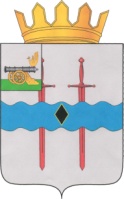 АДМИНИСТРАЦИЯ МУНИЦИПАЛЬНОГО ОБРАЗОВАНИЯ«КАРДЫМОВСКИЙ РАЙОН» СМОЛЕНСКОЙ ОБЛАСТИ П О С Т А Н О В Л Е Н И Еот 30.11.2022 № 00754Администрация муниципального образования «Кардымовский район» Смоленской областипостановляет:Внести в муниципальную программу «Детство», утверждённую постановлением Администрации муниципального образования «Кардымовский район» Смоленской области от 21.04.2022 № 00271 «Об утверждении муниципальной программы «Детство», следующие изменения:В комплексе процессных мероприятий 4. «Создание благоприятных условий для выявления, развития и поддержки одаренных детей в интересах личности, общества, государства, обеспечение их личностной, социальной самореализации и профессионального самоопределения»- пункт 4.3.читать в следующей редакции:-  пункт 4.6. читать в следующей редакции:-  графу «Итого по комплексу процессных мероприятий» читать в следующей редакции:В комплексе процессных мероприятий 6. «Обеспечение детей путевками в оздоровительные учреждения круглогодичного действия, расположенные на территории Смоленской области и за ее пределами, детей школьного возраста до 15 лет включительно»-  пункт 6.3. читать в следующей редакции:- пункт 6.4. читать в следующей редакции:-  графу «Итого по комплексу процессных мероприятий» читать в следующей редакции:2. Настоящее постановление разместить на официальном сайте Администрации муниципального образования «Кардымовский район» Смоленской области в сети «Интернет».3. Контроль исполнения настоящего постановления возложить на заместителя Главы муниципального образования «Кардымовский район» Смоленской области (Н.В. Игнатенкова).Визы:О внесении изменений в муниципальную программу «Детство» 4.3. Организация и проведение муниципального этапа предметных олимпиад, подготовка учащихся на областной этап предметных олимпиадОбразовательные организации,Отдел образованияРайонный бюджет45,010,07,07,07,07,07,04.6.Организация и проведение муниципального этапа Рождественских чтенийОтдел образованияРайонный бюджет45,010,07,07,07,07,07,0Итого по комплексу процессных мероприятийРайонный бюджет406,0096,062,062,062,062,062,06.3.Софинансирование расходов, связанных с организацией отдыха, оздоровления детей и подростков в лагерях с дневным пребыванием на базе образовательных учреждений в период школьных каникул на территории муниципального образования «Кардымовский район» Смоленской областиОтдел образованияРайонный бюджет99,0019,819,819,819,819,86.4.Софинансирование расходов, связанных с организацией отдыха детей в загородных детских оздоровительных лагерях, расположенных на территории Российской Федерации в каникулярное времяОтдел образованияРайонный бюджет1,000,20,20,20,20,2Итого по комплексу процессных мероприятийРайонный бюджет100,0020,020,020,020,020,0Глава муниципального образования «Кардымовский район» Смоленской областиО.М. СмоляковОтп. 1 экз – в делоИсп. Е.Г. Киселева – и.о. начальника Отдела образования Администрации муниципального образования «Кардымовский район» Смоленской областиТел. 4-21-56____________________________Разослать: Отдел образования, Отдел экономики, Финансовое управление,Отдел культурыначальник Отдела экономики, инвестиций, имущественных отношений Администрации муниципального образования «Кардымовский район» Смоленской области – А.В. Языкова_____________(подпись)_____________(дата)начальник Финансового управления Администрации муниципального образования «Кардымовский район» Смоленской области – Т.П. Толмачёва_____________(подпись)_____________(дата)заместитель Главы муниципального образования «Кардымовский район» Смоленской области – Н.В. Игнатенкова_____________(подпись)_____________(дата)начальник Отдела правовой работы и делопроизводства Администрации муниципального образования «Кардымовский район» Смоленской области – В.В. Мартынов_____________(подпись)_____________(дата)управляющий делами Администрации муниципального образования «Кардымовский район» Смоленской области – В.Н. Орлов_____________(подпись)_____________(дата)